Załącznik 1.Wzór rejestru procedur doskonalenia jakości kształceniaZałącznik 2.Karta uwag do procedur jakości kształcenia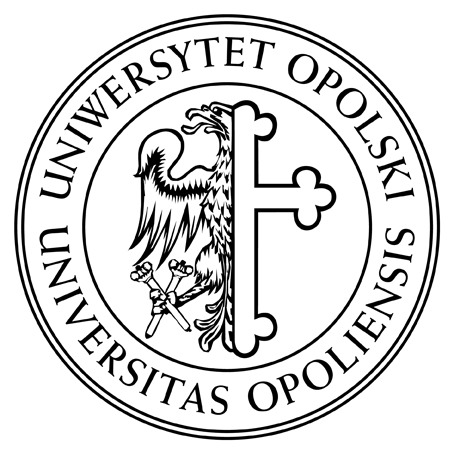 UCZELNIANA KSIĘGA  JAKOŚCI KSZTAŁCENIAUCZELNIANA KSIĘGA  JAKOŚCI KSZTAŁCENIAUCZELNIANA KSIĘGA  JAKOŚCI KSZTAŁCENIASymbolSDJK -O-U1OGÓLNA PROCEDURA DOSKONALENIA JAKOŚCI KSZTAŁCENIA - OZNACZENIE PROCEDUROGÓLNA PROCEDURA DOSKONALENIA JAKOŚCI KSZTAŁCENIA - OZNACZENIE PROCEDUROGÓLNA PROCEDURA DOSKONALENIA JAKOŚCI KSZTAŁCENIA - OZNACZENIE PROCEDUROGÓLNA PROCEDURA DOSKONALENIA JAKOŚCI KSZTAŁCENIA - OZNACZENIE PROCEDURWydanie 12018/2019Zmiana 1Strona 1/21. Cel i przedmiot proceduryCelem procedury jest ustalenie zasad  wprowadzenia oznaczeń procedur związanych z funkcjonowaniem na Uniwersytecie Opolskim  Systemu Doskonalenia  Jakości Kształcenia2. Zakres stosowania proceduryOznaczenie procedur na poziomie uczelni , wydziałów i jednostek ogólnouczelnianych prowadzących działalność dydaktyczną w Uniwersytecie Opolskim. Przyjęcie ujednoliconego systemu oznaczania procedur niezbędne jest do zapewnie właściwego  funkcjonowania Systemu Doskonalenia Jakości Kształcenia.3. Definicje  3.1. Jakość kształcenia- wielowymiarowe, wielopoziomowe i dynamiczne pojęcie, które odnosi się do misji i celów uczelni, jak również określonych standardów w ramach danego systemu, instytucji, programu, czy dyscypliny naukowej. 3.2. SDJK- System Doskonalenia Jakości Kształcenia.3.3. UO- Uniwersytet Opolski.3.4. Oznaczenie procedury WSZJK – symbol dokumentu, dotyczącego danej procedury SDJK, przygotowanego w związku z jej wdrożeniem.3.5. Jednostka – podstawowa jednostka organizacyjna (wydział) lub jednostka ogólnouczelniana i międzywydziałowa prowadząca działalność dydaktyczną, objęta SDJK.3.6. Podstawowa jednostka organizacyjna - wydział.3.7. Kierownik podstawowej jednostki organizacyjnej - dziekan, dyrektor instytutu, kierownik jednostki ogólnouczelnianej prowadzącej działalność dydaktyczną w UO.3.8. Symbole literowe nazw jednostek organizacyjnych (podstawowych, ogólnouczelnianych i międzywydziałowych prowadzących działalność dydaktyczną:WE        - Wydział EkonomicznyWF        - Wydział FilologicznyWHP     - Wydział Historyczno-PedagogicznyWMFiI  - Wydział Matematyki, Fizyki i InformatykiWPT      - Wydział Przyrodniczo-TechnicznyWCH     - Wydział ChemiiWT        - Wydział TeologicznyWPiA    - Wydział Prawa i AdministracjiCEU      - Centrum Edukacji Ustawicznej UOSJO       - Studium Języków ObcychSWFiS  - Studium Wychowania Fizycznego i Sportu3.9. Rejestr procedur WSZJK – rejestr prowadzony dla dokumentów związanych z wdrażaniem poszczególnych procedur SDJK4. Odpowiedzialność4.1. Właściwy prorektor ds. kształcenia i studentów, kierownik podstawowej jednostki organizacyjnej, kierownik jednostki ogólnouczelnianej, międzywydziałowej prowadzącej   działalność dydaktyczną  odpowiadają za wprowadzenie i  sprawne funkcjonowanie SDJK w jednostce.4.2. Przewodniczący Uczelnianej Komisji ds. Doskonalenia Jakości Kształcenia  odpowiada za: właściwe oznaczenie procedury SDJK na poziomie uczelnianym,prowadzenie rejestru procedur SDJK na poziomie uczelnianym.4.3. Przewodniczący Wydziałowej Komisji ds. Doskonalenia Jakości Kształcenia      odpowiada za: właściwe oznaczenie procedury SDJK na wydziale,prowadzenie rejestru procedur SDJK na wydziale.4.4.   Przewodniczący  Zespołu ds. Doskonalenia Jakości Kształcenia w jednostkach  ogólnouczelnianych prowadzących działalność dydaktyczną  opowiada za:właściwe oznaczenie procedury SDJK na poziomie jednostki,prowadzenie rejestru procedur SDJK na poziomie jednostki.5. Sposób  postępowania5.1. W poszczególnych jednostkach ogólne oznaczenie procedury należy uzupełnić:symbolem kodowym jednostki (np. SDJK -O -WE- co oznacza, ze jest to ogólna procedura doskonalenia jakości kształcenia na Wydziale Ekonomicznym),kolejnym numerem oznaczającym daną procedurę (np. SDJK-O-WE-1 to dokument nr 1 w ramach procedury SDJK -O -WE- na Wydziale Ekonomicznym).5.2. Procedury numerowane są w sposób ciągły niezależnie od daty wydania. 	Numeracja dotyczy również zmiany zapisów w załącznikach.5.3.  W poszczególnych jednostkach procedury powinny być rejestrowane według wzoru rejestru procedur (załącznik 1)5.4. Modyfikacja procedur następuje zgodnie ze zmianami dokonanymi w obowiązujących aktach prawnych wewnętrznych i zewnętrznych.5.5. Pracownicy Uniwersytetu Opolskiego mogą w formie pisemnej ( załącznik 2) zgłaszać uwagi do zapisów zawartych w procedurach. Uwagi zgłaszane powinny być do Uczelnianego Zespołu ds. Jakości Kształcenia Uniwersytetu Opolskiego.6. Podstawa prawnaZarządzenie nr 17/2014 Rektora Uniwersytetu Opolskiego z dnia 12 maja 2014 r. w sprawie: powołania Uczelnianej Komisji ds. Doskonalenia Jakości Kształcenia i Uczelnianej Komisji ds. Oceny Jakości Kształcenia w Uniwersytecie Opolskim. 7. ZałącznikiZałącznik 1 Wzór rejestru procedur doskonalenia jakości kształcenia.Załącznik 2 Karta uwag do procedur jakości kształcenia.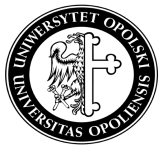 REJESTR PROCEDUR DOSKONALENIA JAKOŚCI KSZTAŁCENIAREJESTR PROCEDUR DOSKONALENIA JAKOŚCI KSZTAŁCENIAREJESTR PROCEDUR DOSKONALENIA JAKOŚCI KSZTAŁCENIAREJESTR PROCEDUR DOSKONALENIA JAKOŚCI KSZTAŁCENIAWydanie 1Z dnia........Zmiana 0Strona 1/2Symbol proceduryNazwa proceduryData WydanieKARTA UWAG DO PROCEDUR JAKOŚCI KSZTAŁCENIAKARTA UWAG DO PROCEDUR JAKOŚCI KSZTAŁCENIAKARTA UWAG DO PROCEDUR JAKOŚCI KSZTAŁCENIAKARTA UWAG DO PROCEDUR JAKOŚCI KSZTAŁCENIAWydanie 1Z dnia........Zmiana 0Strona 1/1Imię i nazwisko osoby zgłaszającej uwagiImię i nazwisko osoby zgłaszającej uwagi………………………………………………………………………………………………………………………………………………………………………………Wydział/InstytutWydział/Instytut………………………………………………………………………………………………………………………………………………………………………………Rok akademicki:Rok akademicki:……………………………………………………….…………………..………………………………………………………………….…………………..…………Symbol proceduryAktualna treśćAktualna treśćProponowana zmiana